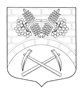 АДМИНИСТРАЦИЯ МУНИЦИПАЛЬНОГО ОБРАЗОВАНИЯПУТИЛОВСКОЕ СЕЛЬСКОЕ ПОСЕЛЕНИЕ КИРОВСКОГО МУНИЦИПАЛЬНОГО РАЙОНА ЛЕНИНГРАДСКОЙ ОБЛАСТИП О С Т А Н О В Л Е Н И Е   от 13 апреля 2017 года  № 71О внесении изменений в муниципальную программу "Комплексного развития систем коммунальной инфраструктуры МО Путиловское сельское поселение на 2014-2020 годы»Внести в постановление   администрации МО Путиловское сельское поселение от 30.06.2014г. № 103 «Об утверждении муниципальной программы «Программа комплексного развития систем коммунальной инфраструктуры МО Путиловское сельское поселение на 2014-2020 годы» следующие изменения:1. в Паспорте программы:- в графе «Объемы и источники финансирования»:  а) цифры «54652,774» заменить цифрами «74802,768»;  б) цифры «5562,1936» заменить цифрами «6582,19»;   в) цифры «49090,5804» заменить цифрами «68220,578».-  в разделе 8 «Ресурсное обеспечение Программы» в таблице «Объем финансирования Программы по годам»:    2017 год: а) цифры «370,0» заменить цифрами «1422,63»;  б) цифры «2500,0» заменить цифрами «21630,0»;          в) цифры «2870,0» заменить цифрами «23052,63».Перечень объектов, включенных в Программу комплексного развития систем коммунальной инфраструктуры МО Путиловское сельское поселение на 2014 – 2020 годы изложить в новой редакции.     2. Настоящее постановление подлежит опубликованию  на Интернет-сайте МО Путиловское сельское поселение.         3. Контроль за исполнением оставляю за собой.  Глава администрации                                                              В.И.ЕгорихинРазослано: дело, СЭФиО,оф.сайт,прокуратура,ком.финансовПРИЛОЖЕНИЕ № 1к Программе комплексного развитиясистем коммунальной инфраструктурыМО Путиловское сельское поселение на 2014-2020 годыПеречень объектов, включенных в Программу комплексного развития систем коммунальной инфраструктуры МО Путиловское сельское поселениена 2014 – 2020 годыОбъем финансирования Программы по годам:№ п/пНаименование объектаСрок реализацииСумма  тыс. руб.Источник финансированияПримечание1234561.Капитальный ремонт участка ТС от жилых домов №9и №10 до жилого дома №15 по ул. Братьев Пожарских , с Путилово2014 г.4158,628Местный бюджет  и областной бюджет2.Капитальный ремонт участка ТС от угольной котельной до жилых домов №1-№3 , дер. Валовщина2014 г.1025,168Местный бюджет  и областной бюджет3.Капитальный ремонт участка ТС в районе жилых домов №16 и №17 и от дома №2 до ТП№ 3707 по ул. Братьев Пожарских , с Путилово2014 г.2121,368Местный бюджет  и областной бюджет4.Капитальный ремонт участка водопровода ХВС, ремонт скважины №3 с Путилово2014г.2402,368Местный бюджет  и областной бюджет5.Замена участков ТС от    ТК-4 до жилых домов № 24 и 21 по ул. Бр.Пожарских с. ПутиловоЗамена участков ТС  от ТК-2 до ТК-3 и от ТК-2 до жилых домов №2 и № 22, 23 по ул. Бр.Пожарских с. Путилово,2015г.934,8226738,512Местный бюджет  и областной бюджет6.Капитальный ремонт водопровода ХВС  ул Учительская –ул Братьев Пожарских д 22015г.2103,0Местный бюджет  и областной бюджет7.Ремонт теплотрассы от котельной до ТК-2, с.Путилово2016г.609,35340,576Местный бюджет  иОбластной бюджет8.Замена аккумуляторного бака на котельной2016г.613,8246464,602Местный бюджет иОбластной бюджет9.Аварийный ремонт канализации с.Путилово2016г.100,0Местный бюджет  10.Ремонт водонапорной башни д.Валовщина2016г.156,8551411,686Местный бюджет иОбластной бюджет11.Ремонт насосной станции и скважины д.Валовщина2016г.172,3711551,333Местный бюджет  иОбластной бюджет12.Ремонт участка водопроводных сетей по ул.Радионовых д.Валовщина2016г.35,41318,681Местный бюджет иОбластной бюджет13.Приобретение автономных источников электроснабжения (дизель-генераторов) для газовой котельной с.Путилово и ВОС2017г.70,01330,0Местный бюджет  иОбластной бюджет14.Установка станции обезжелезования воды с Путилово2017г.300,0Местный бюджет  и областной бюджет15.Реконструкция канализационных очистных сооружений с.Путилово2017г.1052,6320000,0Местный бюджет  и областной бюджет16.Замена морально устаревших горелок, автоматики  безопасности и регулирования на комбинированные горелки GIB ITAL Unigas (газ-дизель) Проведение наладочных работ2018г.5252,0Местный бюджет  и областной бюджет17.Строительство водопроводных сетей д Валовщина2019г.2000,00Местный бюджет  и областной бюджет18.Строительство канализационных сетей ул Игнашкиных-газовая котельная2020г.8000,00Местный бюджет  и областной бюджетИсточник финансированиявсего2014 тыс.руб.2015 тыс.руб.2016тыс.руб.2017 тыс.руб.2018 тыс.руб.2019 тыс.руб.2020 тыс.руб.Бюджет МО Путиловское сельское поселение6582,19968,4978,21687,761422,63525,2200,0800,0Бюджет Ленинградской области68220,5788739,29037,715086,87821630,04726,81800,07200,0Другие источникиВсего:74802,7689707,610015,916774,63823052,635252,02000,08000,0